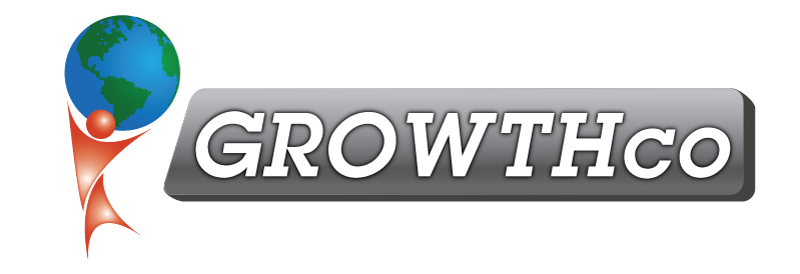 Category:LeadershipCourse Prerequisite:Must have already taken the Supervisory Skills course or an equivalentCourse Length:8 hoursFee:$3000 per traineeMaterials:Included (digital only)Cancellation Policy:Less than 14 days, 50% non-refundable , less than 7 days 100% non-refundable
Minimum Number of Students:1Maximum Number of Students:15 (each trainee pays separately)Delivery:
vILT or cILT
(virtual or classroom)Pre-work:NoneThe success of an organization is largely dependent on its managers and leaders. Success is usually defined by tangible results, and the manager is accountable to motivate and develop the team to deliver the desired outcomes. The Advanced Management Skills course is for those who are looking for higher level processes, tools, and systems to consistently deliver results to the company from those people they lead. Topics include: Change Management (how to identify, plan, attract, track, and achieve change), Influence (how to establish and use influence with external customers and partners and internal team members at every level of the organization), Conflict Resolution (models and de-escalation tactics to reduce unhealthy conflict), and Team Building (the five stages of building a team to high performance).Course Topics:Change Management (how to identify, plan, attract, track, and achieve change)Influence (how to establish and use influence with external customers and partners and internal team members at every level of the organization), Conflict Resolution (models and de-escalation tactics to reduce unhealthy conflict)Team Building (the five stages of building a team to high performance).This offering is for public training only where there will be trainees from different organizations and industries all attending the same four sessions. Often times we hear that trainees benefited greatly from this forum, as they learn best practices and processes of other people and organizations.